„Respekt - Achtsamkeit – Disziplin“VerhaltenskodexZiel des Spiels: Verhaltenskodex vereinbaren und den/die innere*n Schiedsrichter*in üben und dazu ermutigen, über das eigene Handeln nachzudenken Zeit: 10-15 MinutenGruppengröße: beliebig, mindestens 10 Personen Platz:	entsprechend der PersonenzahlMaterial: DIN A 3 Papier, Marker Vorbereitung: keine Spielregeln:Mit den SuS ausformulieren, welche Begriffe mit Respekt, Aufmerksamkeit und Disziplin in Verbindung gebracht werden, auf Flipchart darstellen und unterschreiben lassenHinweis: Transfer: 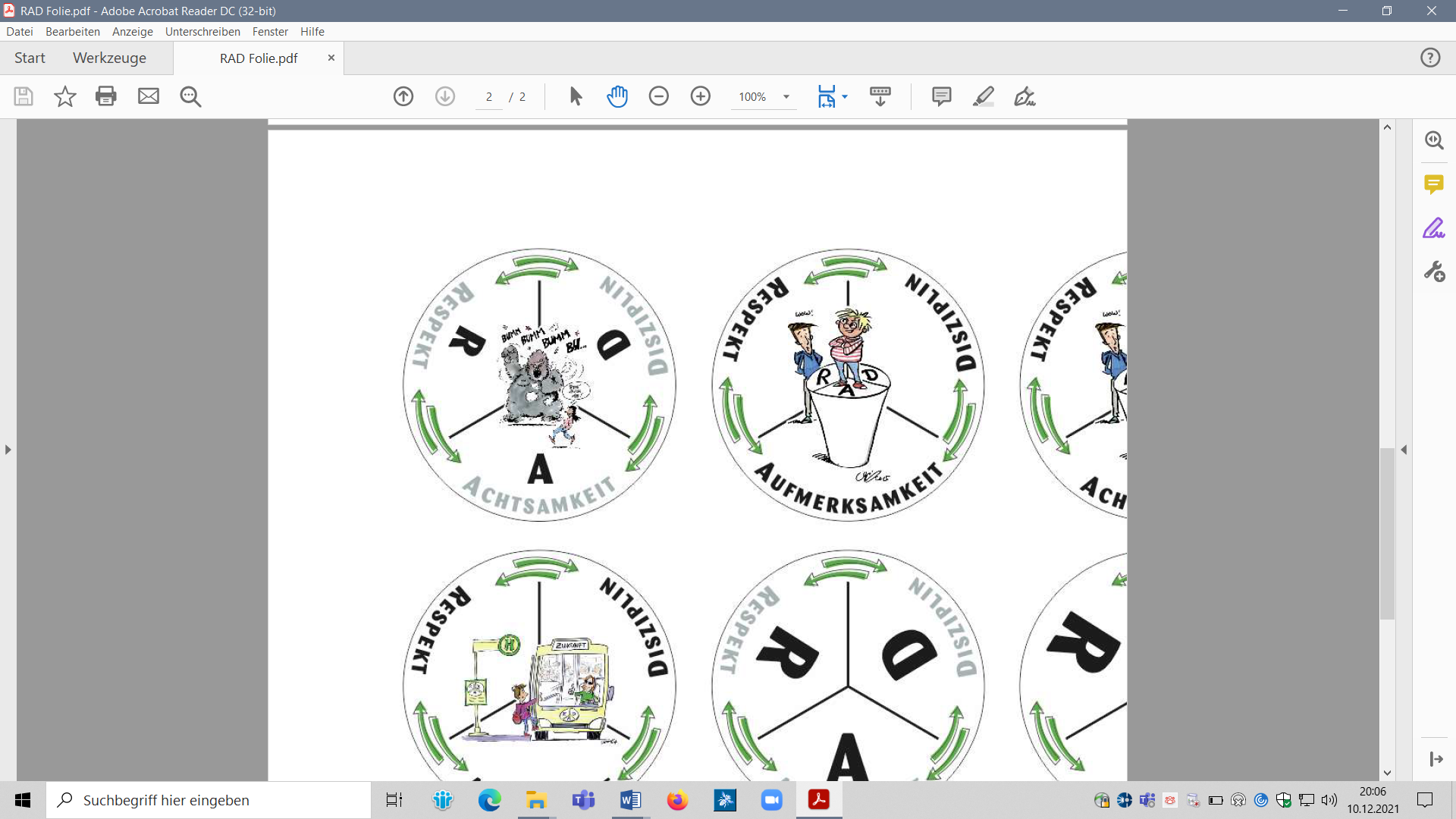 